PENERAPAN MODEL CREATIVE PROBLEM SOLVING DALAM PEMBELAJARAN MENGANALISIS STRUKTUR TEKS EKSPLANASI KOMPLEKS PADA SISWA KELAS XI SMK NEGERI 4 BANDUNG TAHUN PELAJARAN 2015/2016Skripsi disusun untuk memenuhi salah satu syarat memperoleh Gelar Sarjana Pendidikan Bahasa, Sastra Indonesia dan Daerah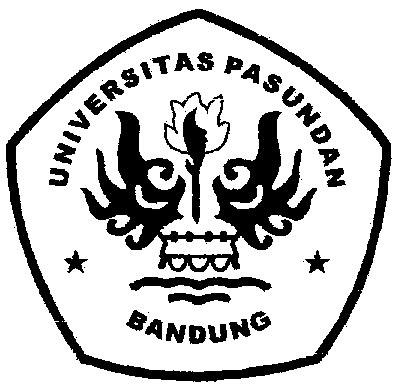 oleh RD. BILY PARANCIKA125030025PROGRAM STUDI PENDIDIKAN BAHASA, SASTRA INDONESIA DAN DAERAHFAKULTAS KEGURUAN DAN ILMU PENDIDIKANUNIVERSITAS PASUNDANBANDUNG 2016PENERAPAN MODEL CREATIVE PROBLEM SOLVING DALAM PEMBELAJARAN MENGANALISIS STRUKTUR TEKS EKSPLANASI KOMPLEKS PADA SISWA KELAS XI SMK NEGERI 4 BANDUNG TAHUN PELAJARAN 2015/2016olehRD. BILY PARANCIKA125030025LEMBAR PENGESAHAN SKRIPSIDisetujui,Tanggal Lulus: 4 Agustus 2016Pembimbing I,Pembimbing II, Dr. Hj. R. Panca Pertiwi H., M.Pd.		NIP 196403201988032001			Drs. Musaddad Abdul Azis, M.Pd. NIP 195509281984031001Dekan	FKIP Unpas,Ketua Program Studi,Dr. H. Dadang Mulyana, M. Si.NIPY 1510028	Dr. Titin Nurhayatin, M. Pd.                                          NIP 196204111986012001